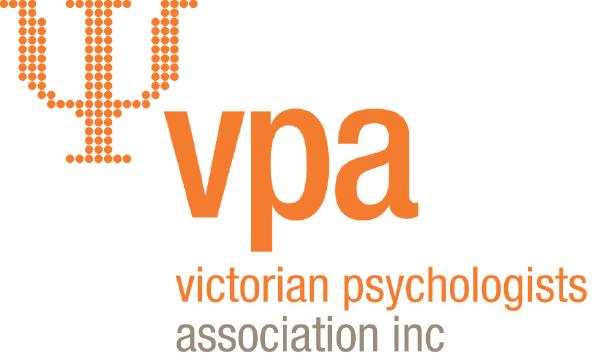 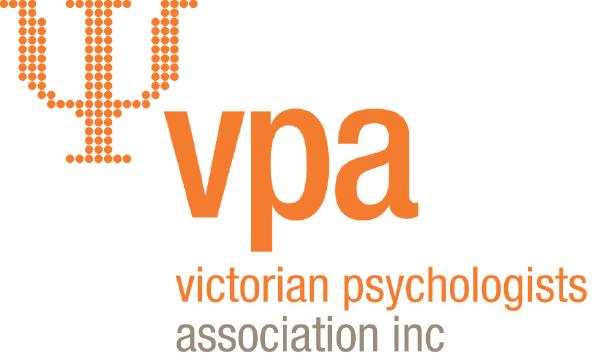 MINUTESANNUAL GENERAL MEETING 2019VICTORIAN PSYCHGOLISTS ASSOCIATION INCWEDNESDAY 11 SEPTEMBER 2019Royal Children’s Hospital Conference Facilities, Flemington Road, ParkvilleOpening of meeting by President Viviane LebnanThe President Viviane Lebnan opened the meeting at 1.02 pm and thanked members for their attendance. She thanked members of the committee for their contributions during the year and VPA Industrial Staff for their hard work and continued commitment to members.Minutes of VPA AGM 12 September 2018Moved: Andy Prodromidis        		Seconded: Megan Chapman“That the minutes of the Victorian Psychologists Association Inc. AGM dated 12 September 2018 are a true and accurate record of proceedings”CARRIEDWelcome & Address by Secretary (Rosemary Kelly)Rosemary Kelly welcomed and thanked members for their attendance.She thanked members of staff, committee of management and union reps for their hard work during the year representing member’s interests in the workplace. She expressed her gratitude to all VPA/HSU#4 Committee members for their assistance and dedication during the year. Rosemary tabled her Secretary’s Report and spoke to it.Appointment of Chair to conduct electionsMoved: Rosemary Kelly 			Seconded: Rina Garcia-Ruivivar	“That Anastasia Parthimos be appointed Returning Officer for VPA Elections”  CARRIEDElection of President, Vice President, Secretary, and Treasurer, and Ordinary Members of VPA Inc CommitteeElections for VPA Inc Committee:The Returning Officer declared the following members elected to the named positions unopposed.President:		Megan ChapmanVice President:		VacantSecretary:		Rosemary KellyTreasurer:		David ReidOrdinary Member:	Natalie GenardiniOrdinary Member:	Claudia MulderOrdinary Member: 	Viviane LebnanPresident to take the ChairPresident Megan Chapman took the Chair.Receive the Annual Finance Report and Auditor’s Statement for the year ended 30 June 2019The Annual Finance Report 2019 was tabled, and a report was given by David Reid, Treasurer.Moved: Viviane Lebnan 			Seconded: Andy Prodromidis“That the Annual Finance Report and the Auditor’s Statement for the year ended 30 June 2019 be approved” CARRIEDAppoint the Auditors for the next financial year 2018-2019 (BGL Partners)Moved: Viviane Lebnan 			Seconded: Andy Prodromidis“That the Annual Finance Report and the Auditor’s Statement for the year ended 30 June 2019 be adopted” CARRIEDAppoint the Auditors for the next financial year 2019-2020 (BGL Partners)Moved: Rosemary Kelly		      	Seconded: Megan Andy Prodromidis“That BGL Partners be appointed as Auditors for the next financial year 2019-2020"CARRIEDClose of Meeting Meeting closed at 1:28 pm